Datenschutzerklärung - Information an die Mitglieder nach Art. 13 Datenschutz-Grundverordnung (DS-GVO)Hiermit informiert Sie der Förderverein Fränkisches Freilandmuseum e.V. über die Nutzung und Verarbeitung der von Ihnen angegebenen bzw. angeforderten personenbezogenen Daten. Mit den folgenden Informationen kommen wir zudem unseren Verpflichtungen im Rahmen der EU-Datenschutzgrundverordnung nach.Verantwortlich für die Datenverarbeitung ist: Förderverein Fränkisches Freilandmuseum e.V., Balthasar–Neumann–Str. 28, 91438 Bad Windsheim, 
Telefon: 09841–4292, Fax: 09841–6 520 531, E–Mail: kontakt@foerderverein–ffm.deZur Wahrnehmung und Erfüllung seiner satzungsgemäßen Zwecke und Aufgaben verarbeitet der Förderverein Fränkisches Freilandmuseum e.V. personenbezogene Daten seiner Mitglieder in digitaler Form. Es handelt sich dabei um folgende Mitgliedsdaten: Name, Vorname, Kontaktdaten (Anschrift, Telefon - Festnetz und Mobil -, Fax, E-Mail), Geburtsdatum, Bankverbindung, Beginn und Ende der Mitgliedschaft sowie eigene Kinder und Enkel unter 18 Jahren. Zudem werden personenbezogene Daten verarbeitet, die aus öffentlich zugänglichen Quellen (z.B. Presse, Medien, Internet) in zulässiger Weise gewonnen wurden und verarbeitet werden dürfen.
Die personenbezogenen Daten der Mitglieder werden insbesondere zur Mitgliederverwaltung und zu Zwecken der Öffentlichkeitsarbeit des Vereins verarbeitet (u.a. Versand des Jahrbuches „Franken unter einem Dach“ und anderer Informationen). Rechtsgrundlage hierfür ist Art. 6 Abs. 1 b) Datenschutzgrundverordnung (DS-GVO). 
Die in Abs. 1 genannten Daten sind Pflichtdaten. Die Zustimmung ist Voraussetzung einer Mitgliedschaft im Förderverein. 
Im Zusammenhang mit Jubiläen, Ehrungen (z.B. wegen langjähriger Mitgliedschaft oder Mitarbeit im Förderverein) sowie besonderen Geburtstagen seiner Mitglieder kann der Förderverein Daten und Fotos mit Einwilligung des betreffenden Mitglieds in seinem Jahrbuch, seinen Rundschreiben und auf seiner Homepage, ggf. auch in Print- und Telemedien sowie in sozialen Netzwerken veröffentlichen.
Der Vorstand und die Mitarbeiter des Fördervereins sowie das Kassenpersonal des Freilandmuseums Bad Windsheim dürfen personenbezogene Daten nur zur jeweiligen Aufgabenerfüllung nach Abs. 1 nutzen. Eine anderweitige, über die Erfüllung seiner satzungsgemäßen Aufgaben und Zwecke hinausgehende Verwendung durch den Verein ist nicht zulässig. Eine Weitergabe einschließlich Verkauf an Dritte ist ausdrücklich nicht statthaft. 
Die Mitglieder haben im Rahmen der geltenden gesetzlichen Bestimmungen das Recht auf Auskunft über ihre gespeicherten personenbezogenen Daten (Art. 15 DS-GVO) sowie auf Berichtigung oder Löschung ihrer Daten. Sofern Mitglieder die Verarbeitung ihrer personenbezogenen Daten einschränken möchten oder gegen die Verarbeitung und Datenübertragbarkeit Widerspruch einlegen wollen, müssen diese Rechte schriftlich oder per E-Mail beim Vorstand oder ggf. Datenschutzbeauftragten unter der Anschrift des Vereins geltend gemacht werden. 
Die Mitgliedsdaten werden fünf Jahre nach Beendigung der Mitgliedschaft gelöscht, soweit sie für die Mitgliederverwaltung nicht mehr benötigt werden und keine gesetzlichen, vertraglichen oder satzungsgemäßen Aufbewahrungsfristen dem entgegenstehen. Bad Windsheim, den 12. Mai 2019 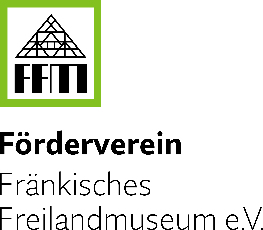 